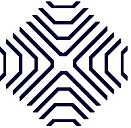 The parish of St Peter and All Saints, NottinghamPart time Church Assistant:  Application formAs this form will be photocopied, please type or write in black ink or ballpoint pen; alternatively, you may complete the form electronically.   Do adjust the sizes of the boxes as necessary.1. Personal Information2. Educational/Professional/Vocational Qualifications Do you hold a current driving licence?       YES  /  NO     3. Present and Previous Employments / AppointmentsMost recent position first4. Summary of Duties and Responsibilities of present or most recent employment/appointmentIf you have not recently been in employment and would prefer to give a description of a recent time in education, or in another walk of life, please do so here.5. What period of notice would you be required to give to your present employer, if applicable?6. When would you be able to take up this post?7. What are your reasons for applying for this post? Referring to the Job Description, whatpersonal qualities and experience do you think you would bring to the post, and what do youthink you would gain from it? 8. ReferencesPlease give the names and addresses (including email and mobile phone if appropriate) of three people to whom we may apply for references.  One reference should be from your present employer if you are currently in employment, or from someone who has oversight of your studies if you are in education.  The other referees should be people who can comment on your character, integrity and suitability for this post.Employer/Educational reference:	Is it possible to approach this referee now?     Yes / NoSecond ReferenceThird ReferenceApplications should be sent by email to office@nottinghamchurches.org by noon on Friday 19th   November 2021.The information supplied by me in this application form and any accompanying papers or correspondence concerning this appointment is true to the best of my knowledge and belief.Signed: …………………………..............................................................  Date: ........................By emailing this form it will be assumed that you have signed it electronically This post is subject to a DBS (Criminal record) check.Surname: Forenames:Title:    Mr/Mrs/Miss/Ms/OtherAddress:Post Code:                    Telephone Number:Email address:If applicable, please estimate the number of days that you have needed to take off work for reasons of sickness absence in the last twelve months:             Day / sPlease also state if there is anything we may need to know about any illness you have suffered that may affect your ability to do the job for which you are applying:Nationality:SchoolsFromToExaminations passed, including gradesUniversity or CollegeName and address of any present / formeremployers(s), and type of work (include any voluntary work done)Positions held and datesRésumé of duties and responsibilities and reason for leavingPlease do not complete this box in relation to your present employment.  Additional information about this is requested in section 4 below.NameAddressEmail address and mobile phoneOccupationNameAddressEmail address and mobile phoneOccupationNameAddressEmail address and mobile phoneOccupation